Firma:
Hufbeschlag MustermannFirma:
Hufbeschlag MustermannBetriebsanweisunggem. GefStoffV § 14 und TRGS 555Betriebsanweisunggem. GefStoffV § 14 und TRGS 555Betriebsanweisunggem. GefStoffV § 14 und TRGS 555Betriebsanweisunggem. GefStoffV § 14 und TRGS 555Betriebsanweisunggem. GefStoffV § 14 und TRGS 555Betriebsanweisunggem. GefStoffV § 14 und TRGS 555Nr.: 61. Anwendungsbereich1. AnwendungsbereichUmgang mit HolzteerUmgang mit HolzteerUmgang mit HolzteerUmgang mit HolzteerUmgang mit HolzteerUmgang mit HolzteerUmgang mit HolzteerUmgang mit HolzteerUmgang mit Holzteer2. Gefahrstoffbezeichnung2. Gefahrstoffbezeichnung2. GefahrstoffbezeichnungProduktname: _____________Produktname: _____________Produktname: _____________Produktname: _____________Produktname: _____________Produktname: _____________Produktname: _____________Produktname: _____________Produktname: _____________3. Gefahren für Mensch und Umwelt3. Gefahren für Mensch und Umwelt3. Gefahren für Mensch und Umwelt3. Gefahren für Mensch und Umwelt3. Gefahren für Mensch und Umwelt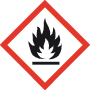 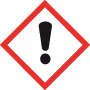 Produkt (Flüssigkeit und Dämpfe) entzündbar.Heißes Produkt entwickelt brennbare Dämpfe.Verursacht Hautreizungen.Verursacht schwere Augenreizungen.Kann allergische Hautreaktionen verursachen.Kann bei Verschlucken und Eindringen in die Atemwege tödlich sein.Giftig für Wasserorganismen mit langfristiger Wirkung
Produkt (Flüssigkeit und Dämpfe) entzündbar.Heißes Produkt entwickelt brennbare Dämpfe.Verursacht Hautreizungen.Verursacht schwere Augenreizungen.Kann allergische Hautreaktionen verursachen.Kann bei Verschlucken und Eindringen in die Atemwege tödlich sein.Giftig für Wasserorganismen mit langfristiger Wirkung
Produkt (Flüssigkeit und Dämpfe) entzündbar.Heißes Produkt entwickelt brennbare Dämpfe.Verursacht Hautreizungen.Verursacht schwere Augenreizungen.Kann allergische Hautreaktionen verursachen.Kann bei Verschlucken und Eindringen in die Atemwege tödlich sein.Giftig für Wasserorganismen mit langfristiger Wirkung
Produkt (Flüssigkeit und Dämpfe) entzündbar.Heißes Produkt entwickelt brennbare Dämpfe.Verursacht Hautreizungen.Verursacht schwere Augenreizungen.Kann allergische Hautreaktionen verursachen.Kann bei Verschlucken und Eindringen in die Atemwege tödlich sein.Giftig für Wasserorganismen mit langfristiger Wirkung
Produkt (Flüssigkeit und Dämpfe) entzündbar.Heißes Produkt entwickelt brennbare Dämpfe.Verursacht Hautreizungen.Verursacht schwere Augenreizungen.Kann allergische Hautreaktionen verursachen.Kann bei Verschlucken und Eindringen in die Atemwege tödlich sein.Giftig für Wasserorganismen mit langfristiger Wirkung
Produkt (Flüssigkeit und Dämpfe) entzündbar.Heißes Produkt entwickelt brennbare Dämpfe.Verursacht Hautreizungen.Verursacht schwere Augenreizungen.Kann allergische Hautreaktionen verursachen.Kann bei Verschlucken und Eindringen in die Atemwege tödlich sein.Giftig für Wasserorganismen mit langfristiger Wirkung
Produkt (Flüssigkeit und Dämpfe) entzündbar.Heißes Produkt entwickelt brennbare Dämpfe.Verursacht Hautreizungen.Verursacht schwere Augenreizungen.Kann allergische Hautreaktionen verursachen.Kann bei Verschlucken und Eindringen in die Atemwege tödlich sein.Giftig für Wasserorganismen mit langfristiger Wirkung
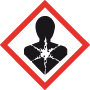 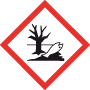 Produkt (Flüssigkeit und Dämpfe) entzündbar.Heißes Produkt entwickelt brennbare Dämpfe.Verursacht Hautreizungen.Verursacht schwere Augenreizungen.Kann allergische Hautreaktionen verursachen.Kann bei Verschlucken und Eindringen in die Atemwege tödlich sein.Giftig für Wasserorganismen mit langfristiger Wirkung
Produkt (Flüssigkeit und Dämpfe) entzündbar.Heißes Produkt entwickelt brennbare Dämpfe.Verursacht Hautreizungen.Verursacht schwere Augenreizungen.Kann allergische Hautreaktionen verursachen.Kann bei Verschlucken und Eindringen in die Atemwege tödlich sein.Giftig für Wasserorganismen mit langfristiger Wirkung
Produkt (Flüssigkeit und Dämpfe) entzündbar.Heißes Produkt entwickelt brennbare Dämpfe.Verursacht Hautreizungen.Verursacht schwere Augenreizungen.Kann allergische Hautreaktionen verursachen.Kann bei Verschlucken und Eindringen in die Atemwege tödlich sein.Giftig für Wasserorganismen mit langfristiger Wirkung
Produkt (Flüssigkeit und Dämpfe) entzündbar.Heißes Produkt entwickelt brennbare Dämpfe.Verursacht Hautreizungen.Verursacht schwere Augenreizungen.Kann allergische Hautreaktionen verursachen.Kann bei Verschlucken und Eindringen in die Atemwege tödlich sein.Giftig für Wasserorganismen mit langfristiger Wirkung
Produkt (Flüssigkeit und Dämpfe) entzündbar.Heißes Produkt entwickelt brennbare Dämpfe.Verursacht Hautreizungen.Verursacht schwere Augenreizungen.Kann allergische Hautreaktionen verursachen.Kann bei Verschlucken und Eindringen in die Atemwege tödlich sein.Giftig für Wasserorganismen mit langfristiger Wirkung
Produkt (Flüssigkeit und Dämpfe) entzündbar.Heißes Produkt entwickelt brennbare Dämpfe.Verursacht Hautreizungen.Verursacht schwere Augenreizungen.Kann allergische Hautreaktionen verursachen.Kann bei Verschlucken und Eindringen in die Atemwege tödlich sein.Giftig für Wasserorganismen mit langfristiger Wirkung
Produkt (Flüssigkeit und Dämpfe) entzündbar.Heißes Produkt entwickelt brennbare Dämpfe.Verursacht Hautreizungen.Verursacht schwere Augenreizungen.Kann allergische Hautreaktionen verursachen.Kann bei Verschlucken und Eindringen in die Atemwege tödlich sein.Giftig für Wasserorganismen mit langfristiger Wirkung
4. Schutzmaßnahmen und Verhaltensregeln4. Schutzmaßnahmen und Verhaltensregeln4. Schutzmaßnahmen und Verhaltensregeln4. Schutzmaßnahmen und Verhaltensregeln4. Schutzmaßnahmen und VerhaltensregelnSchutzbrille tragen, bei Teerspray undbedingt dichtschließend.Am Arbeitsplatz nicht essen, trinken und keine Lebensmittel aufbewahren.Rauchen und Umgang mit offenem Feuer unterlassen, von Zündquellen fernhalten.Hautkontakt vermeiden - Nitril-Einmalschutzhandschuhe tragenAm Arbeitsplatz für gute Belüftung sorgen. Glasbehälter unzerstörbar aufbewahren, besser Edelstahlflasche verwenden.Behälter bei Nichtgebrauch dicht verschlossen halten.Schutzbrille tragen, bei Teerspray undbedingt dichtschließend.Am Arbeitsplatz nicht essen, trinken und keine Lebensmittel aufbewahren.Rauchen und Umgang mit offenem Feuer unterlassen, von Zündquellen fernhalten.Hautkontakt vermeiden - Nitril-Einmalschutzhandschuhe tragenAm Arbeitsplatz für gute Belüftung sorgen. Glasbehälter unzerstörbar aufbewahren, besser Edelstahlflasche verwenden.Behälter bei Nichtgebrauch dicht verschlossen halten.Schutzbrille tragen, bei Teerspray undbedingt dichtschließend.Am Arbeitsplatz nicht essen, trinken und keine Lebensmittel aufbewahren.Rauchen und Umgang mit offenem Feuer unterlassen, von Zündquellen fernhalten.Hautkontakt vermeiden - Nitril-Einmalschutzhandschuhe tragenAm Arbeitsplatz für gute Belüftung sorgen. Glasbehälter unzerstörbar aufbewahren, besser Edelstahlflasche verwenden.Behälter bei Nichtgebrauch dicht verschlossen halten.Schutzbrille tragen, bei Teerspray undbedingt dichtschließend.Am Arbeitsplatz nicht essen, trinken und keine Lebensmittel aufbewahren.Rauchen und Umgang mit offenem Feuer unterlassen, von Zündquellen fernhalten.Hautkontakt vermeiden - Nitril-Einmalschutzhandschuhe tragenAm Arbeitsplatz für gute Belüftung sorgen. Glasbehälter unzerstörbar aufbewahren, besser Edelstahlflasche verwenden.Behälter bei Nichtgebrauch dicht verschlossen halten.Schutzbrille tragen, bei Teerspray undbedingt dichtschließend.Am Arbeitsplatz nicht essen, trinken und keine Lebensmittel aufbewahren.Rauchen und Umgang mit offenem Feuer unterlassen, von Zündquellen fernhalten.Hautkontakt vermeiden - Nitril-Einmalschutzhandschuhe tragenAm Arbeitsplatz für gute Belüftung sorgen. Glasbehälter unzerstörbar aufbewahren, besser Edelstahlflasche verwenden.Behälter bei Nichtgebrauch dicht verschlossen halten.Schutzbrille tragen, bei Teerspray undbedingt dichtschließend.Am Arbeitsplatz nicht essen, trinken und keine Lebensmittel aufbewahren.Rauchen und Umgang mit offenem Feuer unterlassen, von Zündquellen fernhalten.Hautkontakt vermeiden - Nitril-Einmalschutzhandschuhe tragenAm Arbeitsplatz für gute Belüftung sorgen. Glasbehälter unzerstörbar aufbewahren, besser Edelstahlflasche verwenden.Behälter bei Nichtgebrauch dicht verschlossen halten.Schutzbrille tragen, bei Teerspray undbedingt dichtschließend.Am Arbeitsplatz nicht essen, trinken und keine Lebensmittel aufbewahren.Rauchen und Umgang mit offenem Feuer unterlassen, von Zündquellen fernhalten.Hautkontakt vermeiden - Nitril-Einmalschutzhandschuhe tragenAm Arbeitsplatz für gute Belüftung sorgen. Glasbehälter unzerstörbar aufbewahren, besser Edelstahlflasche verwenden.Behälter bei Nichtgebrauch dicht verschlossen halten.Schutzbrille tragen, bei Teerspray undbedingt dichtschließend.Am Arbeitsplatz nicht essen, trinken und keine Lebensmittel aufbewahren.Rauchen und Umgang mit offenem Feuer unterlassen, von Zündquellen fernhalten.Hautkontakt vermeiden - Nitril-Einmalschutzhandschuhe tragenAm Arbeitsplatz für gute Belüftung sorgen. Glasbehälter unzerstörbar aufbewahren, besser Edelstahlflasche verwenden.Behälter bei Nichtgebrauch dicht verschlossen halten.Schutzbrille tragen, bei Teerspray undbedingt dichtschließend.Am Arbeitsplatz nicht essen, trinken und keine Lebensmittel aufbewahren.Rauchen und Umgang mit offenem Feuer unterlassen, von Zündquellen fernhalten.Hautkontakt vermeiden - Nitril-Einmalschutzhandschuhe tragenAm Arbeitsplatz für gute Belüftung sorgen. Glasbehälter unzerstörbar aufbewahren, besser Edelstahlflasche verwenden.Behälter bei Nichtgebrauch dicht verschlossen halten.Schutzbrille tragen, bei Teerspray undbedingt dichtschließend.Am Arbeitsplatz nicht essen, trinken und keine Lebensmittel aufbewahren.Rauchen und Umgang mit offenem Feuer unterlassen, von Zündquellen fernhalten.Hautkontakt vermeiden - Nitril-Einmalschutzhandschuhe tragenAm Arbeitsplatz für gute Belüftung sorgen. Glasbehälter unzerstörbar aufbewahren, besser Edelstahlflasche verwenden.Behälter bei Nichtgebrauch dicht verschlossen halten.Schutzbrille tragen, bei Teerspray undbedingt dichtschließend.Am Arbeitsplatz nicht essen, trinken und keine Lebensmittel aufbewahren.Rauchen und Umgang mit offenem Feuer unterlassen, von Zündquellen fernhalten.Hautkontakt vermeiden - Nitril-Einmalschutzhandschuhe tragenAm Arbeitsplatz für gute Belüftung sorgen. Glasbehälter unzerstörbar aufbewahren, besser Edelstahlflasche verwenden.Behälter bei Nichtgebrauch dicht verschlossen halten.Schutzbrille tragen, bei Teerspray undbedingt dichtschließend.Am Arbeitsplatz nicht essen, trinken und keine Lebensmittel aufbewahren.Rauchen und Umgang mit offenem Feuer unterlassen, von Zündquellen fernhalten.Hautkontakt vermeiden - Nitril-Einmalschutzhandschuhe tragenAm Arbeitsplatz für gute Belüftung sorgen. Glasbehälter unzerstörbar aufbewahren, besser Edelstahlflasche verwenden.Behälter bei Nichtgebrauch dicht verschlossen halten.Schutzbrille tragen, bei Teerspray undbedingt dichtschließend.Am Arbeitsplatz nicht essen, trinken und keine Lebensmittel aufbewahren.Rauchen und Umgang mit offenem Feuer unterlassen, von Zündquellen fernhalten.Hautkontakt vermeiden - Nitril-Einmalschutzhandschuhe tragenAm Arbeitsplatz für gute Belüftung sorgen. Glasbehälter unzerstörbar aufbewahren, besser Edelstahlflasche verwenden.Behälter bei Nichtgebrauch dicht verschlossen halten.Schutzbrille tragen, bei Teerspray undbedingt dichtschließend.Am Arbeitsplatz nicht essen, trinken und keine Lebensmittel aufbewahren.Rauchen und Umgang mit offenem Feuer unterlassen, von Zündquellen fernhalten.Hautkontakt vermeiden - Nitril-Einmalschutzhandschuhe tragenAm Arbeitsplatz für gute Belüftung sorgen. Glasbehälter unzerstörbar aufbewahren, besser Edelstahlflasche verwenden.Behälter bei Nichtgebrauch dicht verschlossen halten.5. Verhalten bei Störungen und im Gefahrfall5. Verhalten bei Störungen und im Gefahrfall5. Verhalten bei Störungen und im Gefahrfall5. Verhalten bei Störungen und im Gefahrfall5. Verhalten bei Störungen und im GefahrfallNotruf : Notruf : Nicht in die Kanalisation oder Gewässer gelangen lassen.Ausgelaufene Mengen mit saugfähigem Bindemittel aufnehmen und entsorgen. Dabei Schutzhandschuhe tragen.
Kein Wasser zur Brandbekämpfung verwenden.Pulver- oder CO2-Löscher verwenden.Nicht in die Kanalisation oder Gewässer gelangen lassen.Ausgelaufene Mengen mit saugfähigem Bindemittel aufnehmen und entsorgen. Dabei Schutzhandschuhe tragen.
Kein Wasser zur Brandbekämpfung verwenden.Pulver- oder CO2-Löscher verwenden.Nicht in die Kanalisation oder Gewässer gelangen lassen.Ausgelaufene Mengen mit saugfähigem Bindemittel aufnehmen und entsorgen. Dabei Schutzhandschuhe tragen.
Kein Wasser zur Brandbekämpfung verwenden.Pulver- oder CO2-Löscher verwenden.Nicht in die Kanalisation oder Gewässer gelangen lassen.Ausgelaufene Mengen mit saugfähigem Bindemittel aufnehmen und entsorgen. Dabei Schutzhandschuhe tragen.
Kein Wasser zur Brandbekämpfung verwenden.Pulver- oder CO2-Löscher verwenden.Nicht in die Kanalisation oder Gewässer gelangen lassen.Ausgelaufene Mengen mit saugfähigem Bindemittel aufnehmen und entsorgen. Dabei Schutzhandschuhe tragen.
Kein Wasser zur Brandbekämpfung verwenden.Pulver- oder CO2-Löscher verwenden.Nicht in die Kanalisation oder Gewässer gelangen lassen.Ausgelaufene Mengen mit saugfähigem Bindemittel aufnehmen und entsorgen. Dabei Schutzhandschuhe tragen.
Kein Wasser zur Brandbekämpfung verwenden.Pulver- oder CO2-Löscher verwenden.Nicht in die Kanalisation oder Gewässer gelangen lassen.Ausgelaufene Mengen mit saugfähigem Bindemittel aufnehmen und entsorgen. Dabei Schutzhandschuhe tragen.
Kein Wasser zur Brandbekämpfung verwenden.Pulver- oder CO2-Löscher verwenden.Nicht in die Kanalisation oder Gewässer gelangen lassen.Ausgelaufene Mengen mit saugfähigem Bindemittel aufnehmen und entsorgen. Dabei Schutzhandschuhe tragen.
Kein Wasser zur Brandbekämpfung verwenden.Pulver- oder CO2-Löscher verwenden.Nicht in die Kanalisation oder Gewässer gelangen lassen.Ausgelaufene Mengen mit saugfähigem Bindemittel aufnehmen und entsorgen. Dabei Schutzhandschuhe tragen.
Kein Wasser zur Brandbekämpfung verwenden.Pulver- oder CO2-Löscher verwenden.Nicht in die Kanalisation oder Gewässer gelangen lassen.Ausgelaufene Mengen mit saugfähigem Bindemittel aufnehmen und entsorgen. Dabei Schutzhandschuhe tragen.
Kein Wasser zur Brandbekämpfung verwenden.Pulver- oder CO2-Löscher verwenden.Nicht in die Kanalisation oder Gewässer gelangen lassen.Ausgelaufene Mengen mit saugfähigem Bindemittel aufnehmen und entsorgen. Dabei Schutzhandschuhe tragen.
Kein Wasser zur Brandbekämpfung verwenden.Pulver- oder CO2-Löscher verwenden.Nicht in die Kanalisation oder Gewässer gelangen lassen.Ausgelaufene Mengen mit saugfähigem Bindemittel aufnehmen und entsorgen. Dabei Schutzhandschuhe tragen.
Kein Wasser zur Brandbekämpfung verwenden.Pulver- oder CO2-Löscher verwenden.Nicht in die Kanalisation oder Gewässer gelangen lassen.Ausgelaufene Mengen mit saugfähigem Bindemittel aufnehmen und entsorgen. Dabei Schutzhandschuhe tragen.
Kein Wasser zur Brandbekämpfung verwenden.Pulver- oder CO2-Löscher verwenden.Nicht in die Kanalisation oder Gewässer gelangen lassen.Ausgelaufene Mengen mit saugfähigem Bindemittel aufnehmen und entsorgen. Dabei Schutzhandschuhe tragen.
Kein Wasser zur Brandbekämpfung verwenden.Pulver- oder CO2-Löscher verwenden.6. Verhalten bei Unfällen – Erste Hilfe6. Verhalten bei Unfällen – Erste Hilfe6. Verhalten bei Unfällen – Erste Hilfe6. Verhalten bei Unfällen – Erste Hilfe6. Verhalten bei Unfällen – Erste HilfeNotruf :Notruf :Nach Einatmen: Bei Reizungen der Atemwege Arzt aufsuchen.Nach Hautkontakt: Umgehend mit Wasser und Seife abwaschen. Bei Hautreizungen Arzt aufsuchen.Nach Augenkontakt: Sofort bei geöffnetem Lidspalt min. 5 Minuten mit viel Wasser spülen, anschließend Augenarzt aufsuchen.Nach Verschlucken: Kein Erbrechen herbeiführen. Mund mit reichlich Wasser ausspülen. Sofort Arzt aufsuchen. Giftnotruf: 030-19240Nach Einatmen: Bei Reizungen der Atemwege Arzt aufsuchen.Nach Hautkontakt: Umgehend mit Wasser und Seife abwaschen. Bei Hautreizungen Arzt aufsuchen.Nach Augenkontakt: Sofort bei geöffnetem Lidspalt min. 5 Minuten mit viel Wasser spülen, anschließend Augenarzt aufsuchen.Nach Verschlucken: Kein Erbrechen herbeiführen. Mund mit reichlich Wasser ausspülen. Sofort Arzt aufsuchen. Giftnotruf: 030-19240Nach Einatmen: Bei Reizungen der Atemwege Arzt aufsuchen.Nach Hautkontakt: Umgehend mit Wasser und Seife abwaschen. Bei Hautreizungen Arzt aufsuchen.Nach Augenkontakt: Sofort bei geöffnetem Lidspalt min. 5 Minuten mit viel Wasser spülen, anschließend Augenarzt aufsuchen.Nach Verschlucken: Kein Erbrechen herbeiführen. Mund mit reichlich Wasser ausspülen. Sofort Arzt aufsuchen. Giftnotruf: 030-19240Nach Einatmen: Bei Reizungen der Atemwege Arzt aufsuchen.Nach Hautkontakt: Umgehend mit Wasser und Seife abwaschen. Bei Hautreizungen Arzt aufsuchen.Nach Augenkontakt: Sofort bei geöffnetem Lidspalt min. 5 Minuten mit viel Wasser spülen, anschließend Augenarzt aufsuchen.Nach Verschlucken: Kein Erbrechen herbeiführen. Mund mit reichlich Wasser ausspülen. Sofort Arzt aufsuchen. Giftnotruf: 030-19240Nach Einatmen: Bei Reizungen der Atemwege Arzt aufsuchen.Nach Hautkontakt: Umgehend mit Wasser und Seife abwaschen. Bei Hautreizungen Arzt aufsuchen.Nach Augenkontakt: Sofort bei geöffnetem Lidspalt min. 5 Minuten mit viel Wasser spülen, anschließend Augenarzt aufsuchen.Nach Verschlucken: Kein Erbrechen herbeiführen. Mund mit reichlich Wasser ausspülen. Sofort Arzt aufsuchen. Giftnotruf: 030-19240Nach Einatmen: Bei Reizungen der Atemwege Arzt aufsuchen.Nach Hautkontakt: Umgehend mit Wasser und Seife abwaschen. Bei Hautreizungen Arzt aufsuchen.Nach Augenkontakt: Sofort bei geöffnetem Lidspalt min. 5 Minuten mit viel Wasser spülen, anschließend Augenarzt aufsuchen.Nach Verschlucken: Kein Erbrechen herbeiführen. Mund mit reichlich Wasser ausspülen. Sofort Arzt aufsuchen. Giftnotruf: 030-19240Nach Einatmen: Bei Reizungen der Atemwege Arzt aufsuchen.Nach Hautkontakt: Umgehend mit Wasser und Seife abwaschen. Bei Hautreizungen Arzt aufsuchen.Nach Augenkontakt: Sofort bei geöffnetem Lidspalt min. 5 Minuten mit viel Wasser spülen, anschließend Augenarzt aufsuchen.Nach Verschlucken: Kein Erbrechen herbeiführen. Mund mit reichlich Wasser ausspülen. Sofort Arzt aufsuchen. Giftnotruf: 030-19240Nach Einatmen: Bei Reizungen der Atemwege Arzt aufsuchen.Nach Hautkontakt: Umgehend mit Wasser und Seife abwaschen. Bei Hautreizungen Arzt aufsuchen.Nach Augenkontakt: Sofort bei geöffnetem Lidspalt min. 5 Minuten mit viel Wasser spülen, anschließend Augenarzt aufsuchen.Nach Verschlucken: Kein Erbrechen herbeiführen. Mund mit reichlich Wasser ausspülen. Sofort Arzt aufsuchen. Giftnotruf: 030-19240Nach Einatmen: Bei Reizungen der Atemwege Arzt aufsuchen.Nach Hautkontakt: Umgehend mit Wasser und Seife abwaschen. Bei Hautreizungen Arzt aufsuchen.Nach Augenkontakt: Sofort bei geöffnetem Lidspalt min. 5 Minuten mit viel Wasser spülen, anschließend Augenarzt aufsuchen.Nach Verschlucken: Kein Erbrechen herbeiführen. Mund mit reichlich Wasser ausspülen. Sofort Arzt aufsuchen. Giftnotruf: 030-19240Nach Einatmen: Bei Reizungen der Atemwege Arzt aufsuchen.Nach Hautkontakt: Umgehend mit Wasser und Seife abwaschen. Bei Hautreizungen Arzt aufsuchen.Nach Augenkontakt: Sofort bei geöffnetem Lidspalt min. 5 Minuten mit viel Wasser spülen, anschließend Augenarzt aufsuchen.Nach Verschlucken: Kein Erbrechen herbeiführen. Mund mit reichlich Wasser ausspülen. Sofort Arzt aufsuchen. Giftnotruf: 030-19240Nach Einatmen: Bei Reizungen der Atemwege Arzt aufsuchen.Nach Hautkontakt: Umgehend mit Wasser und Seife abwaschen. Bei Hautreizungen Arzt aufsuchen.Nach Augenkontakt: Sofort bei geöffnetem Lidspalt min. 5 Minuten mit viel Wasser spülen, anschließend Augenarzt aufsuchen.Nach Verschlucken: Kein Erbrechen herbeiführen. Mund mit reichlich Wasser ausspülen. Sofort Arzt aufsuchen. Giftnotruf: 030-19240Nach Einatmen: Bei Reizungen der Atemwege Arzt aufsuchen.Nach Hautkontakt: Umgehend mit Wasser und Seife abwaschen. Bei Hautreizungen Arzt aufsuchen.Nach Augenkontakt: Sofort bei geöffnetem Lidspalt min. 5 Minuten mit viel Wasser spülen, anschließend Augenarzt aufsuchen.Nach Verschlucken: Kein Erbrechen herbeiführen. Mund mit reichlich Wasser ausspülen. Sofort Arzt aufsuchen. Giftnotruf: 030-19240Nach Einatmen: Bei Reizungen der Atemwege Arzt aufsuchen.Nach Hautkontakt: Umgehend mit Wasser und Seife abwaschen. Bei Hautreizungen Arzt aufsuchen.Nach Augenkontakt: Sofort bei geöffnetem Lidspalt min. 5 Minuten mit viel Wasser spülen, anschließend Augenarzt aufsuchen.Nach Verschlucken: Kein Erbrechen herbeiführen. Mund mit reichlich Wasser ausspülen. Sofort Arzt aufsuchen. Giftnotruf: 030-19240Nach Einatmen: Bei Reizungen der Atemwege Arzt aufsuchen.Nach Hautkontakt: Umgehend mit Wasser und Seife abwaschen. Bei Hautreizungen Arzt aufsuchen.Nach Augenkontakt: Sofort bei geöffnetem Lidspalt min. 5 Minuten mit viel Wasser spülen, anschließend Augenarzt aufsuchen.Nach Verschlucken: Kein Erbrechen herbeiführen. Mund mit reichlich Wasser ausspülen. Sofort Arzt aufsuchen. Giftnotruf: 030-192407. Instandhaltung, Entsorgung7. Instandhaltung, Entsorgung7. Instandhaltung, Entsorgung7. Instandhaltung, EntsorgungRestlos entleerte Gebinde als Hausmüll entsorgen.Gefüllte Gebinde bzw. aufgefangene Reste als ölhaltige Abfälle mit der Abfallschlüssel-Nr. 160708 zur Entsorgung geben.Restlos entleerte Gebinde als Hausmüll entsorgen.Gefüllte Gebinde bzw. aufgefangene Reste als ölhaltige Abfälle mit der Abfallschlüssel-Nr. 160708 zur Entsorgung geben.Restlos entleerte Gebinde als Hausmüll entsorgen.Gefüllte Gebinde bzw. aufgefangene Reste als ölhaltige Abfälle mit der Abfallschlüssel-Nr. 160708 zur Entsorgung geben.Restlos entleerte Gebinde als Hausmüll entsorgen.Gefüllte Gebinde bzw. aufgefangene Reste als ölhaltige Abfälle mit der Abfallschlüssel-Nr. 160708 zur Entsorgung geben.Restlos entleerte Gebinde als Hausmüll entsorgen.Gefüllte Gebinde bzw. aufgefangene Reste als ölhaltige Abfälle mit der Abfallschlüssel-Nr. 160708 zur Entsorgung geben.Restlos entleerte Gebinde als Hausmüll entsorgen.Gefüllte Gebinde bzw. aufgefangene Reste als ölhaltige Abfälle mit der Abfallschlüssel-Nr. 160708 zur Entsorgung geben.Restlos entleerte Gebinde als Hausmüll entsorgen.Gefüllte Gebinde bzw. aufgefangene Reste als ölhaltige Abfälle mit der Abfallschlüssel-Nr. 160708 zur Entsorgung geben.Restlos entleerte Gebinde als Hausmüll entsorgen.Gefüllte Gebinde bzw. aufgefangene Reste als ölhaltige Abfälle mit der Abfallschlüssel-Nr. 160708 zur Entsorgung geben.Restlos entleerte Gebinde als Hausmüll entsorgen.Gefüllte Gebinde bzw. aufgefangene Reste als ölhaltige Abfälle mit der Abfallschlüssel-Nr. 160708 zur Entsorgung geben.Restlos entleerte Gebinde als Hausmüll entsorgen.Gefüllte Gebinde bzw. aufgefangene Reste als ölhaltige Abfälle mit der Abfallschlüssel-Nr. 160708 zur Entsorgung geben.Restlos entleerte Gebinde als Hausmüll entsorgen.Gefüllte Gebinde bzw. aufgefangene Reste als ölhaltige Abfälle mit der Abfallschlüssel-Nr. 160708 zur Entsorgung geben.Restlos entleerte Gebinde als Hausmüll entsorgen.Gefüllte Gebinde bzw. aufgefangene Reste als ölhaltige Abfälle mit der Abfallschlüssel-Nr. 160708 zur Entsorgung geben.Restlos entleerte Gebinde als Hausmüll entsorgen.Gefüllte Gebinde bzw. aufgefangene Reste als ölhaltige Abfälle mit der Abfallschlüssel-Nr. 160708 zur Entsorgung geben.Restlos entleerte Gebinde als Hausmüll entsorgen.Gefüllte Gebinde bzw. aufgefangene Reste als ölhaltige Abfälle mit der Abfallschlüssel-Nr. 160708 zur Entsorgung geben.Datum :Datum :Unterschrift :Unterschrift :Unterschrift :